Opis zamówieniaKatowice, 25.10.2023 r.Zakup usługi wykonania oraz dostarczenia materiałów promocyjnych do siedziby Wojewódzkiego Urzędu Pracy w Katowicach.Wykonawca zobowiązany jest do wykonania oraz dostarczenia (na koszt własny) całego zamówienia do siedziby Wojewódzkiego Urzędu Pracy w Katowicach ul. Kościuszki 30, od poniedziałku do piątku w godz. od 8.00 do 14.00. Wszystkie materiały należy zapakować zbiorczo w kartonowe pudełka. Na opakowaniu należy umieścić informację dotyczącą nazwy przedmiotu i ilości sztuk w danym kartonie. Wykonawca pokrywa koszty transportu materiałów promocyjnych, w tym transportu w przypadku ewentualnych reklamacji. Dostarczenie materiałów promocyjnych zostanie potwierdzone przez obydwie strony protokołem zdawczo - odbiorczym, którego sporządzenie leży po stronie Wykonawcy. Dostawa wszystkich produktów (zgodnie z przedmiotem zamówienia) musi nastąpić do 15.12.2023 r.1. Kalendarz trójdzielny na rok 2024 ze zdjęciem Wymiary: 320x810mm (+/- 50mm)Główka z efektem wypukłości, folia błysk, otwór umożliwiający powieszeniePlecy w kolorze białym, karton 300gCzytelne kalendarium na rok 2024 zawierające nazwy miesięcy i dni tygodnia w trzech językach (polski, angielski, niemiecki), z numeracją tygodni, z polskimi imionami i świętami w języku polskim.3x12 kart w kolorze czarno – czerwonym, kartki kalendarium w kolorze białymRodzaj druku: jednostronny 4/0 + folia błyskMiejsce znakowania: pomiędzy kalendariami oraz na dole pleców, od frontuRodzaj znakowania: nadruk lub zastępczo inny trwały sposób znakowania do ustalenia z ZamawiającymKolorowe logotypyRodzaj zdjęcia: Na główce kalendarza musi widnieć zdjęcie osób pracujących, rozmawiających ze sobą w biurze, propozycję zdjęcia przedstawi Wykonawca do uzgodnienia z Zamawiającym.Pakowanie kalendarzy: Pakowane zbiorczo w kartonowe pudełkaLOGOTYPY: Kalendarz trójdzielny winien zawierać łącznie 3 kolorowe loga, adres strony internetowej oraz dane teleadresowe WUP Katowice, dostarczone wcześniej przez ZamawiającegoWykonawca przygotuje projekt nadruku zgodnie z wytycznymi i przedstawi wizualizację Zamawiającemu za pośrednictwem poczty elektronicznej.Projekt graficzny do akceptacji Zamawiającego.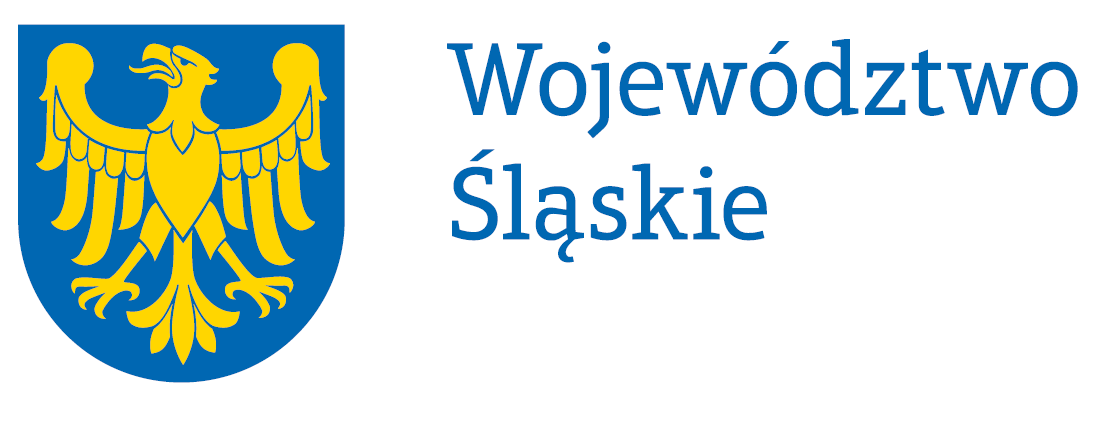 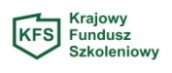 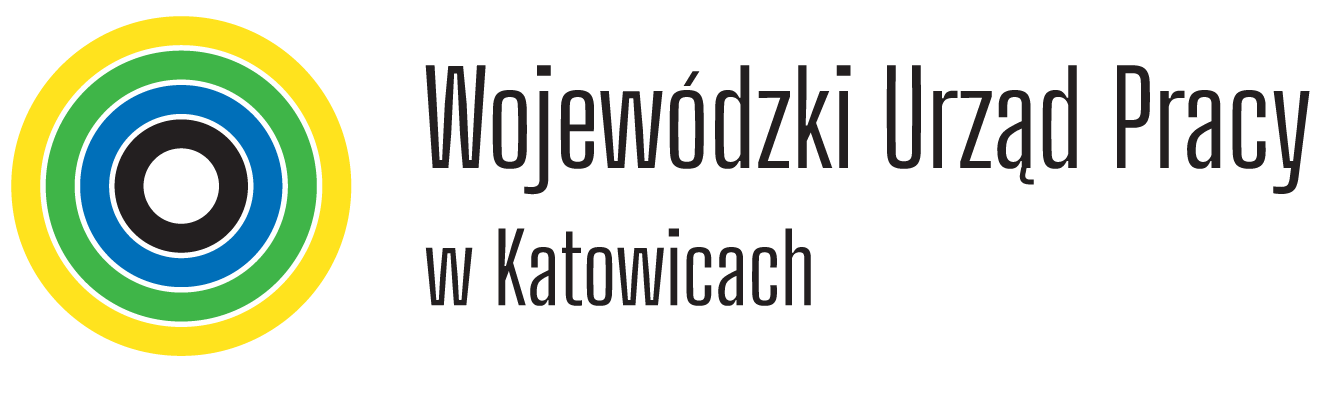 Wojewódzki Urzędu Pracy w Katowicachul. Kościuszki 30 40-048 Katowicetel. kancelaria: +48 32 757 33 79tel. sekretariat: +48 32 757 33 15e-mail: wup@wup-katowice.plwww.wup-katowice.plLiczba: 200 sztuk2. Kalendarz książkowy na 2024 r.Klasyczny kalendarz o układzie dziennym A5 w języku polskim.Wymiary: format A5 – 145x205mm (+/- 10mm)Ilość stron: 360 stron (+/- 10 stron)Oprawa organizera książkowego imitująca materiał płócienny o dość grubym splocie – len, (dopuszczalny inny materiał po uzgodnieniu z Zamawiającym)Kolor: szary, beżowy (kolory preferowane, dopuszczalny inny kolor po uzgodnieniu z Zamawiającym)Miejsce znakowania roku (2024): przód kalendarza preferowane tłoczenie folią metalizowaną lub zastępczo inny trwały sposób znakowania do ustalenia z ZamawiającymUkład terminarza: dziennyPapier: 70g/m2 biały offsetKalendarium: kalendarz zawiera tygodnie i miesiące w minimum 3 językach, święta i imieniny, skrócone kalendarium na okrągły rok, wschody i zachody słońca, fazy księżycaDodatkowe informacje: zintegrowany z blokiem kalendarza notes teleadresowy, atlas z mapami: mapy drogowe, mapa administracyjna Polski, Europy, część informacyjna, narożna perforacja, wstążka, registry. Kalendarz może zawierać więcej informacji.Pakowanie kalendarzy: Pakowane zbiorczo w kartonowe pudełkaLOGOTYPY: Kalendarz winien zawierać łącznie 3 loga, dostarczone wcześniej przez ZamawiającegoRodzaj znakowania: preferowane tłoczenie logotypów lub zastępczo inny trwały sposób znakowania do ustalenia z ZamawiającymWykonawca przygotuje projekt znakowania i przedstawi wizualizację Zamawiającemu za pośrednictwem poczty elektronicznej.Projekt graficzny do akceptacji Zamawiającego.Liczba: 80 sztuk Dane dotyczące szacunkowej wyceny usługiNazwa i adres Firmy:….………………………………………………………………………………….…………………….…………………………………………………………………………………………………………...….………………………………………………………………………………………………………..Dane osoby do kontaktu: …………………………………………………………………………………………………………..…………………………………………………………………………………………………………..Data przygotowania szacunkowej wyceny:………………………………………………………………………………………………………….WyszczególnienieIlość Cena usługiCena usługiCena usługiCena usługiWyszczególnienieIlość nettoza 1 szt.bruttoza 1 szt.netto ogółembruttoogółemKalendarz trójdzielny na rok 2024200 sztukKalendarz książkowy na rok 202480 sztuk